MINUTES OF THE UNIVERSITY EMPLOYEES’ UNION- CUPE 5791 EXECUTIVE MEETING HELD Monday, June 11, 2018 at 12:00 A.M. in LI129.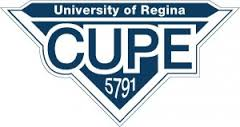  AH411.2; 306-585-4898 CUPE.5791@uregina.ca www.CUPE5791.caPresent: Jamie Mellor, Shane Belter, Velda Gottselig, Brad Martin, Allison Marshall, Louise Smith, Melainie Parsian, Emilie Kossick, Raheel Masood, Brenda SmithRegrets: Mary-Catherine Litalien, Kelly Jackman, Gabriela Popa-LieszAbsent:  Bill Heaman, James Batalha, Danielle MyersGuests:   Florin Palanciuc, Pam SparvierApproval of the Minutes – April 5, 2018 recorded by Marina Ahrendt                                                                                   						Incoming communication:1.	S/T Disability Fund Report. 2.	SFL Summer Camp has low attendance and therefore needs to be promoted.3.	Reminder for executive of the Leadership Training on June 25-26, 2018.4.	CUPE Saskatchewan has sent out a survey to be filled by the executive and randomly selected members then returned to them.5.	Bylaws changes were reviewed and changes were finalized to present to the membership.Meeting Adjourned at 12:54 				 